МИНИСТЕРСТВО НАУКИ И ВЫСШЕГО ОБРАЗОВАНИЯ РФФедеральное государственное бюджетное образовательное учреждение высшего образования«КУРСКИЙ ГОСУДАРСТВЕННЫЙ УНИВЕРСИТЕТ»ФАКУЛЬТЕТ ИСКУССТВ И АРТ-ПЕДАГОГИКИКАФЕДРА МУЗЫКАЛЬНОГО ОБРАЗОВАНИЯ И ИСПОЛНИТЕЛЬСТВА ПРОГРАММА ПЯТОГО ВСЕРОССИЙСКОГО С МЕЖДУНАРОДНЫМ УЧАСТИЕМНАУЧНОГО СТУДЕНЧЕСКОГО ФОРУМА«МУЗЫКАЛЬНАЯ КУЛЬТУРА, 
ПЕДАГОГИКА И ОБРАЗОВАНИЕ»Научное мероприятие магистрантов 2-го курса,организованное и проведенноев рамках научно-исследовательской работы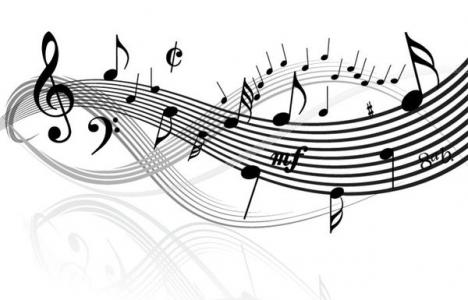 Аудитории №223, 224, 226, 234г. Курск, ул. Радищева 29Новый корпус КГУОТКРЫТИЕ ФОРУМА6 декабря в 10.00 Ауд. 224ПРИВЕТСТВИЯИван Юрьевич ПИКАЛОВ, 
начальник информационно-аналитического управления 
Курского государственного университета Георгий Джунглович ПИЛИШВИЛИ, 
зам. декана факультета искусств и арт-педагогикиМарина Львовна КОСМОВСКАЯ, зав. кафедрой МОИРАБОТА ПО СЕКЦИЯМ6 декабря в 10.30, ауд. 223, 224, 226, 234Секция 1. «МУЗЫКАЛЬНАЯ КУЛЬТУРА И ИСКУССТВО»Ауд. 224Руководитель секции: студентка 2 курса магистратуры КГУ О.В. КореловаНауч. рук.: докт. иск., проф. М.Л. КосмовскаяДоклады участников:Корелова Ольга Викторовна, студентка 2 курса магистратуры КГУ. Курск. «Музыкальный слух как основа эстетического восприятия». Специальный доклад. Науч. рук.: докт. иск., проф. М.Л. Космовская. Беляева Лилия Сергеевна, студентка 4 курса ЗФО КГУ. Курск. «Развитие музыкального слуха воспитанников детского музыкального театра “Лицедеи” как базис концертно-просветительской работы». Науч. рук.: докт. иск., проф. М.Л. Космовская.Васильченко Алексей Евгеньевич, студент 4 курса КГУ. «Ударные инструменты в истории культуры образования». Науч. рук.: докт. иск., проф. М.Л. Космовская. Веденьёва Елизавета Андреевна, студентка 2 курса ЗФО КГУ. «Воскресные школы: история и современность». Науч. рук.: докт. иск., проф. М.Л. Космовская. Волобуев Андрей Викторович, студент 4 курса КГУ, г. Курск. «Эстетическое воспитание обучающихся младшего школьного возраста средствами цирковой музыки». Науч. рук. – канд. пед. наук, доц., доц. кафедры МОИ З.И. Гладких.Воробьев Андрей Васильевич, студент 2 курса магистратуры КГУ. Обоянь Курской области. «Психолого-педагогические проблемы исполнительской подготовки в системе дополнительного образования». Науч. рук.: докт. иск., проф. М.Л. Космовская.Горланов Николай Алексеевич, студент 4 курса КГУ. Курган Уральского федерального округа. «Воспитание патриотизма у младших школьников посредством музыкальной культуры». Науч. рук.: докт. иск., проф. М.Л. Космовская. Грибашова Виолетта Викторовна, студентка 4 курса ЗФО КГУ. г. Актобе Казахстан. «Луиджи Тенко – певец печали». Науч. рук.: докт. иск., проф. М.Л. Космовская.Гуль Станислав Владимирович, студент 2 курса магистратуры КГУ. Минск, Беларусь. «Формирование исполнительского мастерства на аккордеоне)». Науч. рук.: докт. иск., проф. М.Л. Космовская.Гурнова Людмила Ильинична студентка 4 курса КГУ. г. Якутск, Якутия. «Хоровое искусство Курского края: к проблеме изучения темы». Науч. рук.: докт. иск., проф. М.Л. Космовская. Драганова Дарья Владимировна, студентка 2 курса магистратуры КГУ. «Перспективы дистанционного образования: мифы или реальность». Науч. рук.: докт. иск., проф. М.Л. Космовская.Зенов Артем Владимирович, студент 3 курса КГУ. «Особенности подросткового интереса к рок-музыке». Науч. рук.: докт. иск., проф. М.Л. Космовская.Козлова Елена Сергеевна, студентка 4 курса КГУ. «Истоки духовной хоровой музыки в России».  Науч. рук.: зам. декана факультета искусств и арт-педагогики, доцент кафедры МОИ Л.Н. Антонченко.Крыжевич Дарья Вадимовна, студентка 1 курса КГУ. Г. Курск. «Традиционная музыкальная культура и современность». Науч. рук.: докт. иск., проф. М.Л. Космовская.Лыонг Нгок Минь, студент 3 курса КГУ. Фанг Ле Хиеу, студент 3 курса КГУ. «Современная музыка глазами молодых вьетнамских музыкантов». Науч. рук.: докт. иск., канд. пед. наук, доц. кафедры МОИ, проф. Е.Н. Яковлева.Малаховский Александр Игоревич, студент 3 курса КГУ.  Курск. «Гитара сегодня: проблемы и перспективы освоения».  Науч. рук.: докт. иск., проф. М.Л. Космовская.Маркин Николай Игоревич студент 2 курса КГУ. Кшень Советского района Курской области. «Музыка как фактор формирования у подростков готовности вести диалог со сверстниками на основе гуманного и доброжелательного отношения». Науч. рук.: докт. иск., проф. М.Л. КосмовскаяПьяных Алексей Александрович, студент 2 курса КГУ. Курская обл., Горшеченский р-н, село Новомеловое. «Освоение художественной культуры народов России как средство воспитания эстетического сознания». Науч. рук.: докт. иск., проф. М.Л. Космовская.Радченко Александр Евгеньевич, студент 5 курса Ростовской государственной консерватории им. С.В. Рахманинова, ассистент кафедры музыкального образования и исполнительства КГУ. г. Курск. «Религиозно-духовное наполнение творчества композиторов XX – начала XXI веков в интегративном музыкально-историческом контексте».Сныткин Алексей Сергеевич, студент 1 курса магистратуры КГУ, г. Курск. «Военно-оркестровая музыка: история и современность». Науч. рук. – канд. пед. наук, доц., доц. кафедры МОИ З.И. Гладких.Тарасова Анна Александровна, студентка 1 курса магистратуры КГУ. «Фортепианное исполнительство-как проблема становления личности». Науч. рук.: докт. иск., проф. М.Л. КосмовскаяФомина Ксения Олеговна, студентка 2 курса КГУ, г. Череповец Владимирской области. «Роль русского музыкального фольклора в приобщении подростков к отечественной культуре». Науч. рук. – канд. пед. наук, доц., доц. кафедры МОИ З.И. Гладких.Хороших Любовь Викторовна, студентка 3 курса КГУ, г. Старый Оскол Белгородской области. «Времена года в авторской музыке Любови Хороших». Науч. рук.: докт. иск., проф. М.Л. Космовская.Секция 2. «МУЗЫКАЛЬНАЯ ПЕДАГОГИКА»Ауд. 223Руководитель секции: студент 2 курса магистратуры Г.Н. СеидовНауч. рук.: канд. пед. наук, доц. кафедры МОИ З.И. Гладких.Доклады участников:Сеидов Гайрат Назарбаевич, студент 2 курса магистратуры КГУ, г. Газ-Ачак, Туркменистан. «Развивающий потенциал музыкально-ритмической деятельности младших школьников». Специальный доклад. Науч. рук. – канд. пед. наук, доц., доц. кафедры МОИ З.И. Гладких. Бабик Татьяна Валерьевна, студентка 2 курса магистратуры КГУ. «Формирование интереса к народной музыке у обучающихся в учреждениях дополнительного образования как психолого-педагогическая проблема» Науч. рук.: докт. иск., проф. М.Л. Космовская.Ванин Сергий Викторович, студент 4 курса КГУ ЗФО. «Условия практического   освоения истории деятельности Ванинского сельского Дома культуры в процессе музыкального образования школьников». Науч. рук.: канд. иск., доц. кафедры МОИ С.Е. Радченко.Гапонова Анастасия Александровна, студентка 4 курса КГУ. «Значение дирижерско-хоровой деятельности в работе учителя музыки». Науч. рук.: зам. декана факультета искусств и арт-педагогики, доцент кафедры МОИ Л.Н. Антонченко.Даева Наталья Александровна, студентка 2 курса магистратуры КГУ, г. Обоянь Курской области. «Методические аспекты приобщения обучающихся к русской народной песенной культуре». Науч. рук. – канд. пед. наук, доц., доц. кафедры МОИ З.И. Гладких. Захарова Елена Викторовна, студентка 1 курса магистратуры ЗФО КГУ. «Понятие социокультурного опыта ребенка». Науч. рук.: канд. пед. наук, доц. кафедры МОИ М.Ф. Рудзик.Ковалевич Максим Васильевич, студент 4 курса КГУ. «Формы и методы работы в классе баяна и акордеона в ракурсе этно-патриотического воспитания». Курск. Науч. рук.: докт. иск., проф. М.Л. Космовская.Корзунова Дарья Сергеевна, студентка 4 курса ЗФО КГУ. «Формирование основ музыкальной грамотности и исполнительского мастерства у начинающего эстрадного певца в условиях организации дополнительного образования». Науч. рук.: канд. пед. наук, доц. кафедры МОИ М.Ф. Рудзик.Костина Светлана Николаевна, студентка 2 курса ЗФО КГУ, г. Курск. «Музыка православной традиции в содержании духовно-нравственного воспитания детей младшего школьного возраста». Науч. рук. – канд. пед. наук, доц., доц. кафедры МОИ З.И. Гладких.Магалашвили Нази Бадриевна, студентка 2 курса ЗФО КГУ, г. Череповец Владимирской области. «Театрализованная деятельность как средство эстетического развития младших школьников». Науч. рук. – канд. пед. наук, доц., доц. кафедры МОИ З.И. Гладких.Мардарь Александр Витальевич, студент 4 курса КГУ, г. Курск. «Педагогические условия применения киномузыки в процессе эстетического воспитания обучающихся». Науч. рук. – канд. пед. наук, доц., доц. кафедры МОИ З.И. Гладких.Матюха Галина Игоревна, студентка 3 курса ЗФО КГУ, г. Железногорск Курской области. «Особенности развития музыкального восприятия у обучающихся младшего школьного возраста». Науч. рук. – канд. пед. наук, доц., доц. кафедры МОИ З.И. Гладких.Мовсисян Арарат Александрович, студент 3 курса ЗФО КГУ, г. Курск. «Гуманистический потенциал творчества Д.Д. Шостаковича». Науч. рук. – канд. пед. наук, доц., доц. кафедры МОИ З.И. Гладких.Нагорных Татьяна Владимировна, студентка 2 курса ЗФО КГУ, г. Курчатов Курской области. «Применение игровых технологий в процессе музыкального воспитания детей дошкольного возраста». Науч. рук. – канд. пед. наук, доц., доц. кафедры МОИ З.И. Гладких.Неклюдова Наталья Николаевна, студентка 3 курса магистратуры ЗФО КГУ, г. Суджа Курской области. «Педагогические условия полихудожественного воспитания подростков на уроках музыки». Науч. рук. – канд. пед. наук, доц., доц. кафедры МОИ З.И. Гладких. Нестерова Оксана Геннадьевна, студентка 2 курса магистратуры ЗФО КГУ, пос. Коренево Курской области. «Эстетическое воспитание обучающихся на основе взаимодействия музыки и литературы». Науч. рук. – канд. пед. наук, доц., доц. кафедры МОИ З.И. Гладких.Новиков Евгений Андреевич, студент 1 курса магистратуры ЗФО КГУ, г. Фатеж Курской области. «К проблеме подбора вокального репертуара для обучающихся в условиях дополнительного образования».  Науч. рук. – канд. пед. наук, доц., доц. кафедры МОИ З.И. Гладких.Носенко Николь Николаевна, студентка 4 курса КГУ, г. Курск. «Вклад Г.А. Струве в развитие отечественной хоровой культуры». Науч. рук. – канд. пед. наук, доц., доц. кафедры МОИ З.И. Гладких.Орлова Мария Владимировна, студентка 2 курса ЗФО КГУ, п. Прямицыно Курской области. «Особенности развития музыкального восприятия у дошкольников». Науч. рук. – канд. пед. наук, доц., доц. кафедры МОИ З.И. Гладких.Павлова Инна Евгеньевна, студентка 3 курса ЗФО КГУ, г. Курск. «Вокальные занятия как средство развития речи у младших школьников». Науч. рук. – канд. пед. наук, доц., доц. кафедры МОИ З.И. Гладких.Писарева Екатерина Геннадьевна, студентка 1 курса магистратуры ЗФО КГУ, г. Курск. «Музыкальная деятельность как фактор творческого развития младших школьников».  Науч. рук. – канд. пед. наук, доц., доц. кафедры МОИ З.И. Гладких.Разиньков Александр Ильич, студент 2 курса магистратуры ЗФО КГУ, г. Курск. «Музыкально-эстетическое воспитание подростков в процессе изучения творчества мастеров советской эстрады 60-80 годов». Науч. рук. – канд. пед. наук, доц., доц. кафедры МОИ З.И. Гладких. Рощин Антон Сергеевич, студент 3 курса КГУ, г. Санкт-Петербург. «Развитие академической традиции исполнительства на балалайке: от В.В. Андреева до наших дней». Науч. рук. – канд. пед. наук, доц., доц. кафедры МОИ З.И. Гладких.Рудакова Елена Николаевна, студентка 3 курса магистратуры ЗФО КГУ, г. Суджа Курской области. «Педагогические условия реализации взаимодействия музыки и театра в процессе эстетического воспитания обучающихся». Науч. рук. – канд. пед. наук, доц., доц. кафедры МОИ З.И. Гладких.Сапсай Яна Викторовна, студентка 1 курса магистратуры КГУ. «Художественно-педагогические взгляды Николая Карловича Метнера». Науч. рук.: докт. иск., проф. М.Л. Космовская.Татаренко Ангелина Сергеевна, студентка 1 курса магистратуры КГУ, п. Коренево Курской области. «Изучение истории государственной музыкальной символики в системе гражданского воспитания подростков».  Науч. рук. – канд. пед. наук, доц., доц. кафедры МОИ З.И. Гладких.Хаит Антон Геннадьевич, студентка 1 курса магистратуры КГУ. «Основы исполнительства на трубе». Науч. рук.: докт. иск., проф. М.Л. Космовская.Хлопкова Надежда Александровна, студентка 4 курса КГУ, г. Курск. «Методические аспекты вокального воспитания подростков». Науч. рук. – канд. пед. наук, доц., доц. кафедры МОИ З.И. Гладких.Ченская Анна Александровна, студентка 2 курса КГУ, г. Курск. «Сценическое волнение музыканта-исполнителя и пути его преодоления». Науч. рук. – канд. пед. наук, доц., доц. кафедры МОИ З.И. Гладких.Чупина Екатерина Александровна, студентка 4 курса КГУ. «Особенности изучения обработок народных песен в классе баяна детской школы искусств». Науч. рук.: канд. иск., доц. кафедры МОИ С.Е. Радченко.Секция 3. «МУЗЫКАЛЬНОЕ ОБРАЗОВАНИЕ» Ауд. 232Руководитель секции: студентка 2 курса магистратуры И.А. ЛубанецНауч. рук.: канд. пед. наук, доц. кафедры МОИ М.Ф. РудзикДоклады участников:Лубанец Ирина Алексеевна, студентка 2 курса магистратуры КГУ. "Совершенствование вокальных навыков, обучающихся ДШИ в процессе освоения программы "Постановка голоса". Специальный доклад. .Науч.. рук.: докт. иск., проф. М.Л. Космовская. Астапова Ксения Михайловна, студентка 3 курса КГУ. «Воспитательный потенциал музыкальных занятий в школе». Науч. рук.: канд. пед. наук, доц. кафедры МОИ М.Ф. Рудзик.Барбашина Жанна Сергеевна, студентка 1 курса магистратуры ЗФО КГУ. «О роли просветительской работы в ДШИ». Науч. рук.: докт. иск., канд. пед. наук, доц. кафедры МОИ, проф. Е.Н. Яковлева.Бутылкина Ольга Александровна, студентка 4 курса ЗФО КГУ. «Роль движения в процессе музыкальной деятельности в условиях дошкольных образовательных учреждений». Науч. рук.: канд. пед. наук, доц. кафедры МОИ В.А. Лаптева.Волобуев Александр Викторович, студент 4 курса ЗФО КГУ. «Формирование основ игры на трубе у подростков в условиях организации дополнительного образования». Науч. рук.: докт. иск., проф. М.Л. Космовская.Долганова Юлия Игоревна, студентка 4 курса КГУ. «Музыка эпохи барокко в системе общего образования». Науч. рук.: канд. пед. наук, доц. кафедры МОИ С.Е. Радченко.Ерохина Татьяна Евгеньевна, студентка 4 курса ЗФО КГУ. «Преемственность методик обучения пению в дошкольном и младшем школьном возрасте». Науч. рук.: канд. пед. наук, доц. кафедры МОИ М.Ф. Рудзик.Золотухин Артем Александрович, студент 1 курса магистратуры ЗФО КГУ. Курск. «Эффективные способы приобщения школьников к слушанию русской народной инструментальной музыки». Науч. рук.: канд. пед. наук, доц. кафедры МОИ В.А. Лаптева.Корзунов Владимир Андреевич, студент 4 курса ЗФО КГУ. «Формирование навыков игры на трубе в образовательной организации среднего профессионального образования (на примере работы в Курском колледже-интернате слепых)». Науч. рук.: докт. иск., проф. М.Л. Космовская.Рыкова Александра Владиславовна, студентка 1 курса магистратуры КГУ. «Формирование музыкально-исторической компетентности подростков на уроках музыки в общеобразовательной школе». Науч. рук.: канд. пед. наук, доц. кафедры МОИ М.Ф. Рудзик.Тульнова Карина Юрьевна, студентка 4 курса ЗФО КГУ. «Певческая деятельность в детском саду как важная составляющая процесса музыкального развития и воспитания дошкольников». Науч. рук.: канд. пед. наук, доц. кафедры МОИ М.Ф. Рудзик.Хардиков Александр Сергеевич, студент 3 курса ЗФО КГУ. «Применение и распространение игровых технологий на уроках музыки» Науч. рук.: докт. иск., проф. М.Л. Космовская.Ходаревская Ирина Владимировна, студентка 3 курса ЗФО КГУ. «Приобщение детей к русской народной песне в системе дополнительного образования». Науч. рук.: канд. пед. наук, доц. кафедры МОИ С.Е. Радченко.Юрченко Алина Григорьевна, студентка 1 курса магистратуры ЗФО КГУ. «Роль и значение духовной музыки в патриотическом воспитании школьников». Науч. рук.: канд. пед. наук, доц. кафедры МОИ М.Ф. Рудзик.Секция 4. «МУЗЫКАЛЬНОЕ КРАЕВЕДЕНИЕ»Ауд. 234Руководители секции: студентка 2 курса магистратуры КГУ А.В. ШиробоковаНауч. рук.: канд. ист. наук, доц. кафедры МОИ Т.А. Брежнева.Доклады участников:Широбокова Анастасия Владимировна, студентка 2 курса магистратуры КГУ. «Фольклорный театр в Курске». Специальный доклад. Специальный доклад.  Науч. рук.: докт. иск., проф. М.Л. Космовская. Корелова Ольга Викторовна, студентка 2 курса магистратуры КГУ. «Современные музыкальные магазины Курска». Науч. рук.: докт. иск., проф. М.Л. Космовская.Лащева Анна Вячеславовна, студентка 4 курса ЗФО КГУ. «Музыкальные инновации этнографического ландшафтного комплекса хутора Песочное Медвенского района Курской области». Науч. рук.: канд. ист. наук, доцент кафедры МОИ Т.А. Брежнева.Подкопаева Полина Александровна, студентка 2 курса ЗФО КГУ. «Современные музыкальные традиции Большесолдатского района Курской области». Науч. рук.: канд. ист. наук, доцент кафедры МОИ Т.А. Брежнева.Сеидов Гайрат Назарбаевич, студент 2 курса магистратуры КГУ. «Музыка в студенческих театральных коллективах КГУ». Науч. рук.: Науч. рук.: канд. пед. наук, доц. кафедры МОИ З.И. Гладких. Соколова Ольга Юрьевна, студентка 3 курса КГУ, г. Железногорск Курской области. «Музыкально-просветительская деятельность Дворца культуры Михайловского ГОКа г. Железногорска». Науч. рук. – канд. пед. наук, доц., доц. кафедры МОИ З.И. Гладких. Токарева Полина Игоревна, студентка 3 курса КГУ. «Традиционный промысел села Кожля: от прошлого к настоящему».  Науч. рук.: канд. ист. наук, доцент кафедры МОИ Т.А. Брежнева.Умарова Анна Анатольевна, студентка 4 курса ЗФО КГУ. «Становление детского фольклорного ансамбля "Тимоша" КМК им Г.В.Свиридова».  Науч. рук.: канд. ист. наук, доцент кафедры МОИ Т.А. Брежнева.Яковлева Наталья Сергеева, студентка 3 курса ЗФО КГУ. «Современные самодеятельные и фольклорные коллективы Суджанского района Курской области». Науч. рук.: канд. ист. наук, доцент кафедры МОИ Т.А. Брежнева.